DNO – Dia Nacional de Oração 2014COLETA SOLIDÁRIAAos Grupos de Base, Comissões, Militantes, Simpatizantes e Amigos/asChegamos aos 36 anos de vida da PJMP sempre perseverando na fé em Jesus Cristo, jovem libertador! Sem dúvida um momento de muita alegria e também de muita reflexão sobre os rumos da nossa pastoral. Sobretudo, pós IV Congresso Nacional, e diante dos inúmeros desafios que temos pela frente, faz-se necessário assumirmos a responsabilidade pela manutenção da caminhada em todas as instâncias.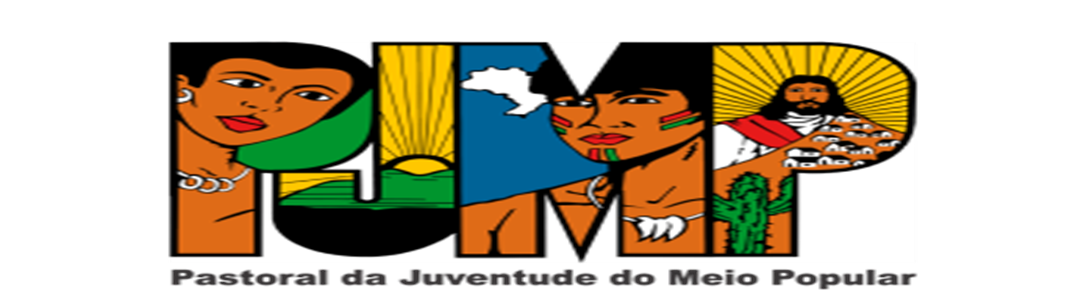 No momento em que comemoramos o DNO 2014 no próximo dia 09/07, queremos que nossas bases estejam empolgadas, desenvolvendo atividades e rezando pela vida da juventude. Estamos propondo neste ano uma COLETA SOLIDÁRIA, como um gesto concreto de apoio as diversas atividades desenvolvidas tanto em âmbito nacional, quanto regional, estadual, diocesano, paroquial. Qualquer pessoa pode depositar (individual ou coletivamente) qualquer quantia¹ e ajudar a PJMP a seguir caminhando. A ideia é que do valor arrecadado, 50% seja direcionado a caminhada nacional, pois, dentre outras coisas, precisamos nos deslocar pelo Brasil para articular, representar, produzir materiais e divulgar a PJMP, e pra isto, é necessário recursos. Esta campanha se torna ainda mais necessária no momento em que captar recursos em nível nacional e internacional, atualmente, está cada vez mais difícil e escasso. Finalizamos esta carta reforçando que Todos/as são responsáveis por esta pastoral.  		Na comunhão de Cristo ressuscitado,Comissão Nacional de Jovens – CNPJMPComissão Nacional de Assessores - CNAPJMP¹ A conta para depósito é Banco do Brasil Agência 1128- 2  C/c 18148 - X  em nome de Edvaldo Jericó (membro da CNAPJMP)